Aurora’s Degree and PG College 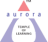 (ACCREDITED BY NAAC WITH ‘B++’ GRADE) Chikkadpally, Hyderabad 500020 Department of Computer Science EVENT PROPOSAL for Sir Timothy John Berners-Lee Birthday EVENT – Timothy John Berners-Lee birthday Event/Activity Name: Department event Event/Activity Title: Timothy John Berners-Lee birthday Cell / Committee/Club Convener/ facilitator: Madhupriya A Faculty coordinator: Madhupriya A Date: 8th June 2021 Venue: Aurora’s Degree & PG College, RTC Block Target audience: Aurora degree college Students Platform: Online - Microsoft Teams. Level: College Objective: Celebrating the birthday of Sir Timothy John Berners-Lee. He is an English computer scientist best known as the inventor of the World Wide Web .Proposed activities: · Quiz in World Wide Web and Hypertext Markup Language (HTML) Budget: Nil Convener IQAC Coordinator Principal (A.Madhupriya) (Dr.Ravi Kiran) (Dr.ViswanadhamBulusu)Aurora’s Degree and PG College (ACCREDITED BY NAAC WITH ‘B++’ GRADE) Chikkadpally, Hyderabad 500020 Department of Computer Science Technical Quiz on Web Technologies SHORT REPORT OBJECTIVE: On the occasion of Sir Timothy John Berners-Lee birthday the Computer Science department has conducted a quiz to encourage students to look beyond their textual knowledge and establish a relationship between theory and application of the learnt concepts. BRIEF ABOUT THE EVENT: ● Students have been informed about the quiz on 28-may-.2021 through whatsapp and email ● We started circulating the link on 4/6/2021 by cs faculty in class ● Total No. of questions is 15. Each one carries 1 Points. So total 15 marks. ● Total 36 participants have attempted . OUTCOME: Top 5 participants have been selected for certificate of appreciation              Aurora’s Degree and PG College (ACCREDITED BY NAAC WITH ‘B++’ GRADE) Chikkadpally, Hyderabad 500020 Department of Computer Science Technical Quiz on Web Technologies EVENT/ACTIVITY DETAILED REPORT 1.PROGRAM SCHEDULE : Technical Quiz was scheduled on 8th June 2021 2.LIST OF FACULTY COORDINATORS(DEPARTMENT) : Madhupriya A(Computer Science Department) 3. LIST OF THE STUDENT COORDINATORS NAME,ROLL NO,CLASS & SECTION): N/A 4. LIST OF THE PARTICIPANTS(NAME,CLASS & SECTION ,NO OF GIRLS,BOYS,CASTE)5. PARAGRAPH ABOUT THE PROCEEDINGS (TILL THE END OF THE EVENT) On the occasion of Sir Timothy John Berners - Lee birthday, the Department of Computer Science conducted a technical Quiz competition on Web Technologies on 8-june-2021. The information about the event has been shared to the Bsc III year students and faculty of computer science . on 8-June-2021 the event started at 2 :00 PM online through google forms . totla 35 participants were there . The duration of the quiz was 1 hr .For the top 5 participants certificates were awarded.OUTCOME: Students got knowledge about web technologies and its importance EVENT PHOTOS: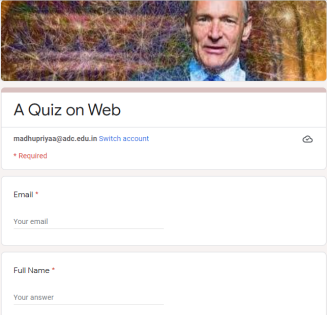 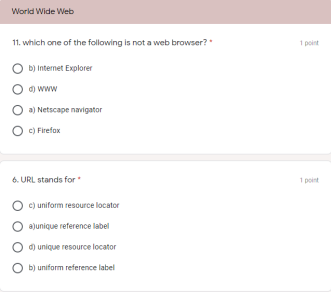 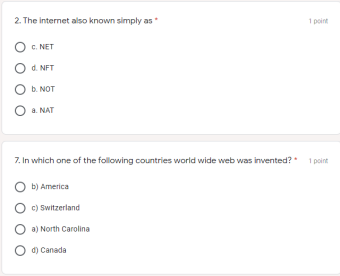 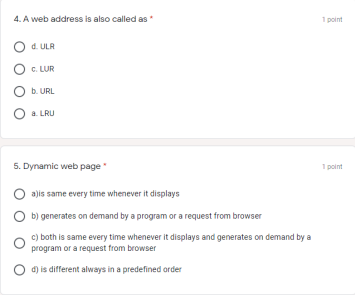 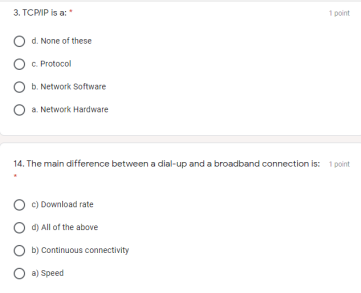 EVENT TITLE Timothy John Berners-Lee birthdayTYPE OF EVENT Sir Timothy John Berners-Lee birthdayFACULTY INCHARGE Madhupriya ADEPARTMENT Computer ScienceDATE 8-june-2021VENUE OnlineTARGET AUDIENCE BSC 3rd year Students and facultyNAME OF THE EVENT / ACTIVITyTimothy John Berners-Lee birthdayTYPE OF EVENT /ACTIVITYSir Timothy John Berners-Lee birthdayFACULTY INCHARGE Madhupriya ADEPARTMENT Computer ScienceDATE 8-june-2021VENUE TARGET AUDIENCE Online BSC 3rd year Students and facultyName Roll No Class & SectionNaveen kumar Mishra 1051-18-474-019 MECS3ABijala shravan 1051-18-468-020 MPCS3AKhan 1051-18-468-019 MPCS3AAsil Ganesh 1051-18-474-001 MECS3AGubbasairakshith 1051-18-474-054 MECS3APranay 1051-18-468-045 MPCS3BKanukuntla Anusha 1051-18-474-015 MECS3AMahendhar Reddy 1051-18-467-021 MSCS3AMandula Hemanth 1051-18-467-019 MSCS3AG.RUCHIKA 1051-18-468-070 MPCS3BBilladar sainath 1051-18-474-048 MECS3ASunny Paul 1051-18-468-052 MPCS3BK. Keerthika 1051-18-474-025 MECS3AK.Pravallika 1051-18-467-025 MSCS3AAbdur Rehman Khan 1051-18-467-001 MSCS3Aseema arni 1051-18-468-035 MPCS3BVelpuri sai shiva rao 1051-18-467-065 MSCS3BT. Jaidesh krishna 1051-18-467-070 MSCS3BNalagiri ganesh 1051-18-474-149 MECS3CBilla Shravani Mahitha M 1051-18-468-065 MPCS3B 1051-18-474-019 FacultyB.Bhanu prakash CH.Laxman 1051-18-474-0150 M4CS3C 1051-18-474-011 MECS3AM.KALYANI Shifa Khan 1051-18-467-027 MSCS3C 1051-18-474-028 MECS3BSreeya kovuri Srinivas U 1051-18-467-061 MSCS3B 1051-18-474-019 FacultyV.Adarsh Kumar 1051-18-468-120 MPCS3CPooja motwani 1051-18-474-030 MECS3AS.b.srija 1051-18-474-135 MECS3CGautham Munigala 1051-18-467-056 MSCS3BYERIGERI MOHAMMAD MUSTAFA 1051-18-468-0115 MPCS3CHari Prasada Rao J FacultyShyam Monani 1051-18-474-112 MECS3CVineet Joshi 1051-18-474-222 MECS3C